Утверждена официальная эмблема Года экологии в Российской ФедерацииСпециальный представитель Президента Российской Федерации по вопросам природоохранной деятельности, экологии и транспорта, Председатель организационного комитета по проведению в России Года экологии Сергей Иванов утвердил единый бренд для соответствующих федеральных и региональных мероприятий.Эмблему Года экологии разработало агентство Stellar по заказу Министерства природных ресурсов и экологии Российской Федерации.По словам Главы Минприроды Сергея Донского, 2017 год объявлен Годом экологии и одновременно Годом особо охраняемых природных территорий, поэтому эмблема представляет одновременно богатство, уникальность объектов природы и усилия по охране окружающей среды на территории России.«В знаке виды природоохранной деятельности кодируются линейными собирательными растительными природными паттернами», – отметил партнер, директор по стратегии агентства Stellar Григор Бадалян. 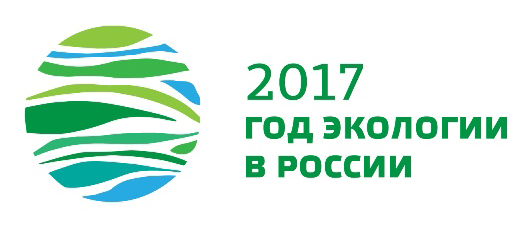 